Physical Properties can be observed without changing the substance’s identify. Chemical Properties are a substance’s ability to react to something. Identify the following as either Physical (P) or Chemical ( C) property.______1. blue color 				______8. melting point ______2. density 				______ 9. reacts with water ______3. Flammability (burns) 		______10. hardness ______4. solubility (dissolves)			 ______11. boiling point ______5. reacts with acid 			______12. luster ______6. supports combustion 		______13. odor ______7. sour taste 				______14. reacts with airPhysical Change involve a change in size, shape or phase, includes dissolving. A chemical change means a chemical reaction occurred and a NEW substance is produced, with NEW properties. _____1.  Table Salt dissolves in water. 	______7. Milk sours. _____2. Bicycle chain rusting. 			______8. Ice melts._____3. Paper torn in half 			______9. Wood is chopped_____4. Pancakes cook. 			______ 10. Food is digested._____5. Baking soda reacts to vinegar. 	 ______11. Paper towel absorbs water._____6. A tire is inflated. What are the 5 main pieces of evidence you may SEE that tells you a chemical reaction took place?Change in _________________Change in _________________Change in _________________Production of ____________________Production of ____________________A solution is composed of two main components: A ______________ is the substance that is being dissolved, and the ________________, what the substance is dissolving into.What is the definition of a supersaturated solution? Crystals form in nature in two ways: When water from a solution of dissolved minerals __________________ and when magma (molten rock) _________________ and hardens. Crystals form when the atoms of a cooling substance arrange themselves in an organized pattern.  The more time a solution has to cool, the crystals will be bigger or smaller? State the Law of Conservation of Mass:Identify the type of the reactions below as either Synthesis, Decomposition, Single Displacement, Double Displacement, Combustion: 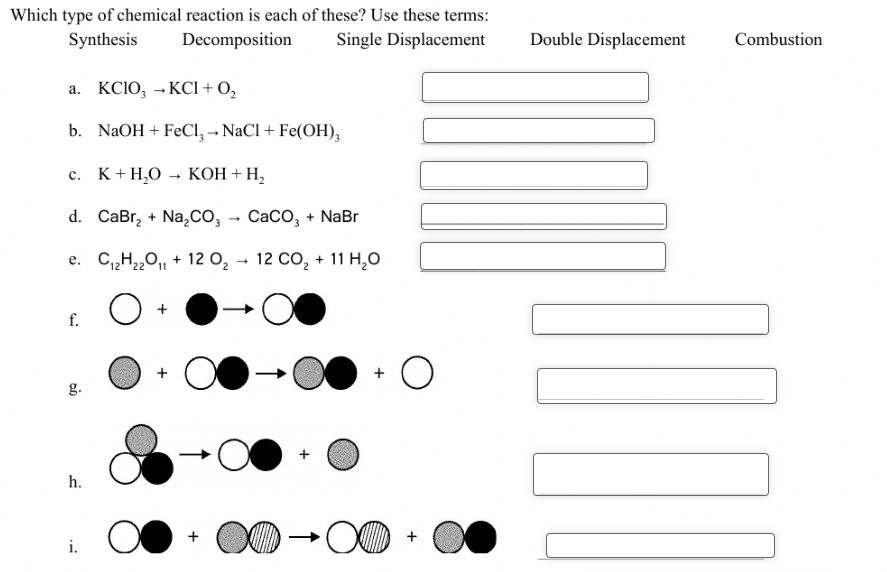 What is the definition of a polymer? Name THREE natural polymers and THREE synthetic polymers.Name THREE characteristics of acids.Name THREE characteristics of bases.Identify the following as either acid (A)  or base (B)NaturalSynthetic______ NaOH______ HCl______ proton acceptorAcidBase